Муниципальное казенное общеобразовательное учреждение«Элисенваарская средняя общеобразовательная школа»(МКОУ «Элисенваарская СОШ»)186720 Республика Карелия, Лахденпохский р-н, п. Элисенваара, ул. Школьная, д.7,тел/факс (814)50 33-651, elis-ch-37@yandex.ruТема уроков:	Повторение материала раздела 608.04.Учебник с. 84упр. 1 – вставить пропущенные слова,упр. 2 – написать прописью который час, можно повторить здесь https://www.youtube.com/watch?v=uhBIfizgvjMупр. 3 – написать профессии напротив места работы,упр. 4 – составить предложения из слов,упр. 5 – раскрыть скобки во времени Present Continuous (для тех, кто забыл, повторить в грамматическом справочнике в конце учебника или посмотреть видео https://www.youtube.com/watch?v=PHDkJ6ZsuCo),упр. 6 – подобрать фразыРТ (рабочая тетрадь) стр. 52 упр. 2, 3, 4, 6, 709.04.Самостоятельная работаСамостоятельная работа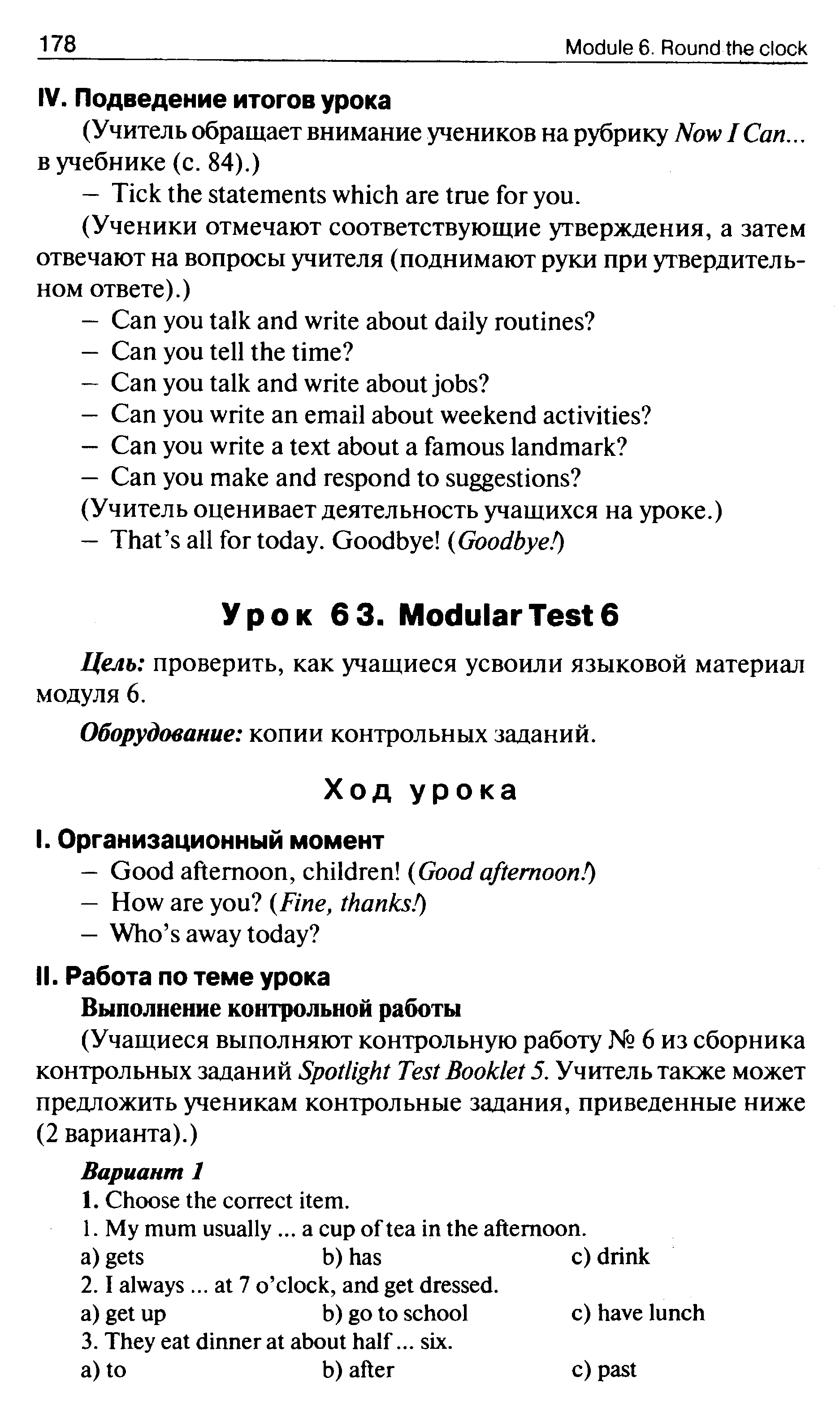 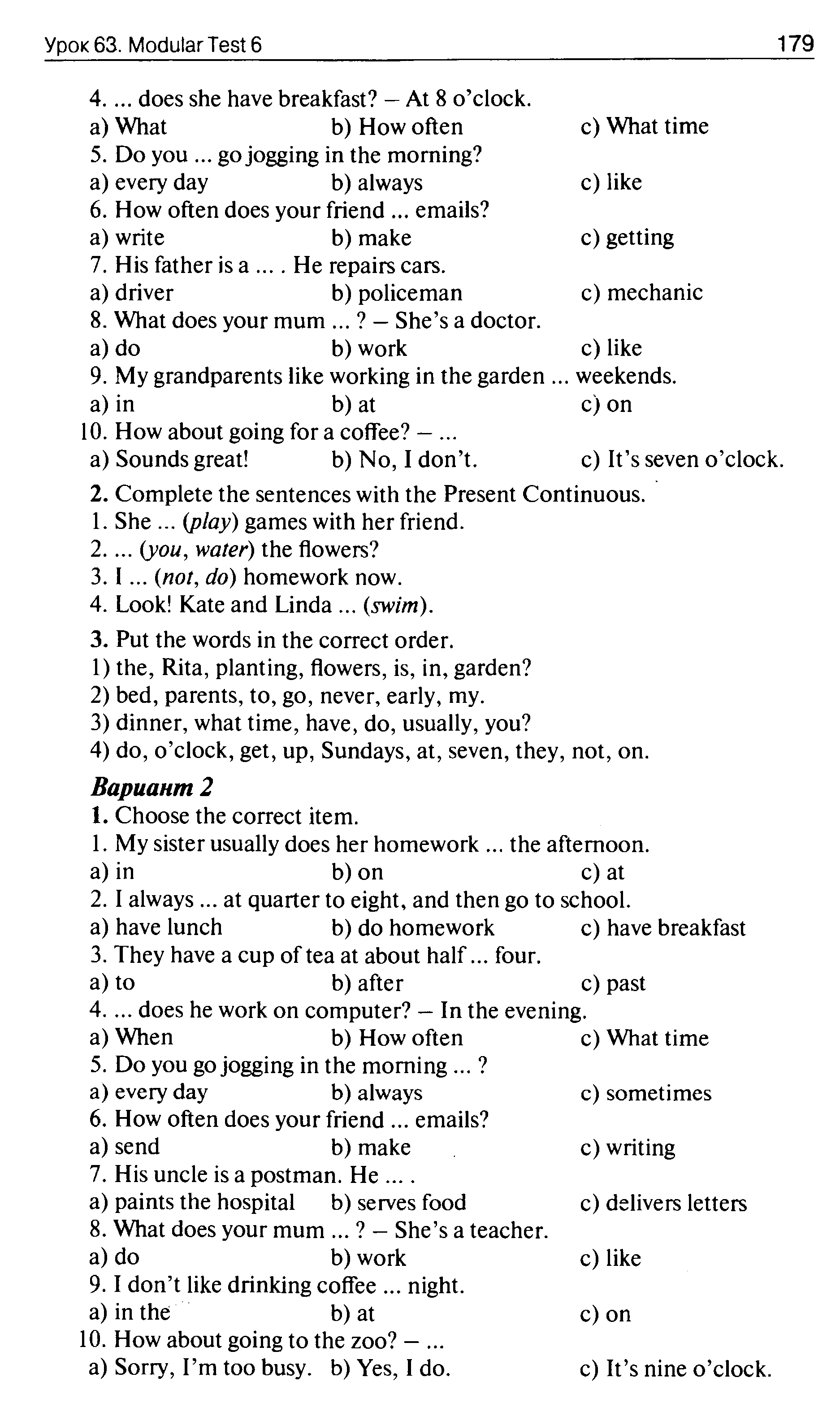 Класс5Предмет Английский языкУчительШадрина И.В.Дата проведения урока по расписанию08.04.20Адрес электронной почты для отправки выполненного заданияshadrina_iren@mail.ruСрок сдачи на проверку/срок изученияСледующее по расписанию занятие 09.04.Время и место для консультацийС 14.00.час до 17.00.часhttps://vk.com/club193363005